The following is a summary of statistics on drug-related seizures, arrests, convictions, admissions for treatment, financial crimes, incarceration, deportees, firearms in relation to drug trafficking, alcohol-related mortality/comorbidity, and seizures of boats for the period 2015 to 2017. Sources of the statistics presented herein are the GRENDEN Indicators on drugs which are completed by GRENDEN Focal Points in relevant Ministries/Departments.  Statistics from these Indicators are compiled by the Drug Control Secretariat biannually.  Drug Control Secretariat, 9 April 2018Grenada Drug Epidemiology Network (GRENDEN)Statistical Report of Indicators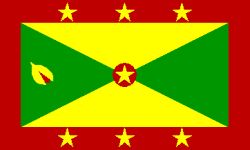 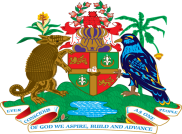 Comparison of Data,2015 and 2017Category20152017Increase + or Decrease - in 2017Percent ChangeDrugs seizedCocaine 46.9617.01-63.7Cannabis plants 6,2714,350-30.6Cannabis 973.901,523+56.5Persons arrested and chargedPersons (male & female)821753-8.2Male777710-8.6Female4443-2.2Persons arrested and charged (male & female) for drug offences by age group (years)< 15220.015-195735-38.520-24143140-2.025-29190166-12.630-34153137-10.435-397953-32.940+185212+14.5Not Stated128-33.3Persons arrested and charged for main drug offences Possession of marijuana455402-11.6Cultivation of marijuana3824-36.8Possession of cocaine4940-18.3Trafficking83116+39.7Possession with intent to supply151113-25.1Conspiracy to traffic a controlled drug139-30.7Convictions for main drug offencesPossession of a controlled drug53136+156.6Trafficking a controlled drug1116+45.4Category20152017Increase or Decrease in 2017Percent ChangePercent ChangeDrug treatment utilization, Rathdune Psychiatric UnitAdmissions (male & female)44188--80.0Admissions (male)40184--78.0Admissions (female)404--90.0Admissions (male & female) by type of drugAlcohol7022--68.5Marijuana7357--21.9Cocaine08∞Drug treatment utilization, Carlton HouseAdmissions (male & female)6132-47.547.5Admissions (male)5324-54.754.7Admissions (female)8800Admissions (male & female) by type of drug Alcohol2411-54.154.1Marijuana1918-5.25.2Cocaine01∞∞Drug treatment utilization, General HospitalAdmissions (male & female)119111-6.76.7Admissions (male)10689-16.016.0Admissions (female)1322+69.269.2Admissions (male & female) by type of drugAlcohol119102-14.214.2Marijuana02∞∞Cocaine07∞∞Financial crimesPersons arrested for offences relating to money laundering010∞∞Number of Suspicious Transactions Reports (STR’s) received by the Financial Intelligence Unit125124-0.80.8IncarcerationPersons sentenced to Prisons for drug offences6978+13.013.0Male6877+13.213.2Female110.00.0Persons (male & female) sentenced to Prisons for drug offences by age group (years)15-1923+50.050.020-2411110.00.025-291622+37.537.530-34137-46.146.135-39716+128.5128.540+2019-5.05.0Category20152017Increase or Decrease in 2017Percent ChangeCriminal deportees Criminal Deportees (male & female) for all offences 2421-12.5Aliens sent from Grenada for drug offencesAliens (male & female sent from Grenada31-66.6Firearms seized in drug trafficking casesFirearms seized74-42.8Alcohol-related mortality/comorbidity, General HospitalAlcohol-related mortality/comorbidity89+12.5Boats and vehicles seized in relation to drug traffickingBoats 19+800.0Vehicles 414+250